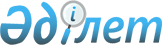 О внесении изменений и дополнений в решение маслихата от 26 декабря 2018 года № 336 "О районном бюджете Костанайского района на 2019-2021 годы"
					
			С истёкшим сроком
			
			
		
					Решение маслихата Костанайского района Костанайской области от 3 декабря 2019 года № 453. Зарегистрировано Департаментом юстиции Костанайской области 4 декабря 2019 года № 8805. Прекращено действие в связи с истечением срока
      В соответствии со статьями 106, 109 Бюджетного кодекса Республики Казахстан от 4 декабря 2008 года Костанайский районный маслихат РЕШИЛ:
      1. Внести в решение Костанайского районного маслихата "О районном бюджете Костанайского района на 2019-2021 годы" от 26 декабря 2018 года № 336 (опубликовано 11 января 2019 года в Эталонном контрольном банке нормативных правовых актов Республики Казахстан, зарегистрировано в Реестре государственной регистрации нормативных правовых актов под № 8230) следующие изменения и дополнения:
      в пункте 3 указанного решения слова "села," исключить;
      в пункте 13 указанного решения слово "поселка," исключить;
      в пункте 14 указанного решения слово "поселком," исключить;
      пункт 1 указанного решения изложить в новой редакции:
      "1. Утвердить районный бюджет Костанайского района на 2019-2021 годы согласно приложениям 1, 2 и 3 соответственно, в том числе на 2019 год в следующих объемах:
      1) доходы - 10577734,6 тысячи тенге, в том числе по:
      налоговым поступлениям - 3243640,0 тысяч тенге;
      неналоговым поступлениям - 36526,0 тысяч тенге;
      поступлениям от продажи основного капитала - 1122518,7 тысячи тенге;
      поступлениям трансфертов - 6175049,9 тысячи тенге;
      2) затраты - 10139564,2 тысячи тенге;
      3) чистое бюджетное кредитование - 65366,0 тысяч тенге, в том числе:
      бюджетные кредиты - 109176,0 тысяч тенге;
      погашение бюджетных кредитов - 43810,0 тысяч тенге;
      4) сальдо по операциям с финансовыми активами - 0,0 тысяч тенге;
      5) дефицит (профицит) бюджета - 372804,4 тысячи тенге;
      6) финансирование дефицита (использование профицита) бюджета - - 372804,4 тысячи тенге.";
      пункт 5 указанного решения изложить в новой редакции:
      "5. Учесть, что в районном бюджете на 2019 год предусмотрено поступление бюджетных кредитов из республиканского бюджета на реализацию мер социальной поддержки специалистов в сумме 109176,0 тысяч тенге.";
      подпункты 8), 9), 16) пункта 6 указанного решения изложить в новой редакции:
      "8) развитие рынка труда в сумме 58433,5 тысячи тенге, в том числе на частичное субсидирование заработной платы и молодежную практику в сумме 30138,0 тысяч тенге, на оказание мер государственной поддержки лицам, добровольно переселяющимся гражданам в регионы, определенные Правительством Республики Казахстан, и работодателям, оказывающим содействие в переселении, в сумме 8853,0 тысячи тенге, на предоставление государственных грантов на реализацию новых бизнес-идей в сумме 19442,5 тысячи тенге;
      9) внедрение консультантов по социальной работе и ассистентов в центрах занятости населения в сумме 7980,0 тысяч тенге;";
      "16) развитие рынка труда из Национального фонда Республики Казахстан в сумме 83823,0 тысяч тенге, в том числе на предоставление государственных грантов на реализацию новых бизнес-идей в сумме 25250,0 тысяч тенге, на обеспечение дополнительного охвата краткосрочным профессиональным обучением в сумме 58573,0 тысячи тенге;";
      подпункты 8), 9), 11), 15), 21) пункта 7 указанного решения изложить в новой редакции:
      "8) средний ремонт автомобильных дорог районного значения и улиц населенных пунктов в сумме 678622,3 тысячи тенге;
      9) финансирование приоритетных проектов транспортной инфраструктуры в сумме 166351,2 тысячи тенге;";
      "11) текущее содержание объекта "Гостиничный комплекс для охраняемых лиц, правительственных и официальных делегаций" в сумме 55747,3 тысячи тенге;";
      "15) проведение противоэпизоотических мероприятий против нодулярного дерматита крупного рогатого скота в сумме 6498,0 тысяч тенге;
      проведение ветеринарных мероприятий по энзоотическим болезням животных в сумме 7809,0 тысяч тенге;";
      "21) поощрение по результатам рейтинговой оценки отделов образования в сумме 1500,0 тысяч тенге;";
      пункт 7 указанного решения дополнить подпунктами 22), 23), 24), 25), 26), 27) следующего содержания:
      "22) погашение задолженности за отопление жилых домов в микрорайоне "Северный" села Заречное Костанайского района в сумме 4073,1 тысячи тенге;
      23) оплату тепловой энергии жилых домов в микрорайоне "Северный" села Заречное Костанайского района в сумме 5776,9 тысячи тенге;
      24) увеличение фонда оплаты труда учителей, в связи с увеличением числа учащихся в сумме 44034,0 тысячи тенге;
      25) возмещение выплат за работу с детьми с ограниченными возможностями на дому в сумме 3060,0 тысяч тенге;
      26) оплату коммунальных услуг объектов образования в сумме 57000,0 тысяч тенге;
      27) компенсацию потерь доходов района в связи с ожидаемым не выполнением доходной части бюджета в сумме 111000,0 тысяч тенге.";
      подпункт 3) пункта 8 указанного решения изложить в новой редакции:
      "3) развитие системы водоснабжения и водоотведения в сельских населенных пунктах в сумме 107161,0 тысяча тенге.";
      пункт 9 указанного решения изложить в новой редакции:
      "9. Учесть, что в районном бюджете на 2019 год предусмотрено погашение бюджетных кредитов, выданных из областного бюджета бюджетам местных исполнительных органов района, в сумме 1379690,0 тысяч тенге.";
      пункт 11 указанного решения исключить;
      приложения 1, 2, 3, 5 к указанному решению изложить в новой редакции согласно приложениям 1, 2, 3, 4 к настоящему решению.
      2. Настоящее решение вводится в действие с 1 января 2019 года. Районный бюджет на 2019 год Районный бюджет на 2020 год Районный бюджет на 2021 год Перечень бюджетных программ по аппаратам акимов сел, сельских округов на 2019 год
					© 2012. РГП на ПХВ «Институт законодательства и правовой информации Республики Казахстан» Министерства юстиции Республики Казахстан
				
      Председатель внеочередной сессии Костанайского районного маслихата

А. Павловский

      Секретарь Костанайского районного маслихата

А. Аксаутова
Приложение 1
к решению маслихата
от 3 декабря 2019 года
№ 453Приложение 1
к решению маслихата
от 26 декабря 2018 года
№ 336
Категория
Категория
Категория
Категория
Категория
сумма, тысяч тенге
Класс
Класс
Класс
Класс
сумма, тысяч тенге
Подкласс
Подкласс
Подкласс
сумма, тысяч тенге
Специфика
Специфика
сумма, тысяч тенге
Наименование
сумма, тысяч тенге
I. Доходы 
10577734,6
1
00
0
00
Налоговые поступления
3243640,0
1
01
0
00
Подоходный налог
1094286,0
1
01
2
00
Индивидуальный подоходный налог
1094286,0
1
03
0
00
Социальный налог 
970500,0
1
03
1
00
Социальный налог 
970500,0
1
04
0
00
Налоги на собственность
1067329,0
1
04
1
00
Налоги на имущество
984630,0
1
04
3
00
Земельный налог
7981,0
1
04
4
00
Налог на транспортные средства
59718,0
1
04
5
00
Единый земельный налог
15000,0
1
05
0
00
Внутренние налоги на товары, работы и услуги
97025,0
1
05
2
00
Акцизы
9503,0
1
05
3
00
Поступления за использование природных и других ресурсов
54000,0
1
05
4
00
Сборы за ведение предпринимательской и профессиональной деятельности
33500,0
1
05
5
00
Налог на игорный бизнес
22,0
1
08
0
00
Обязательные платежи, взимаемые за совершение юридически значимых действий и (или) выдачу документов уполномоченными на то государственными органами или должностными лицами
14500,0
1
08
1
00
Государственная пошлина
14500,0
2
00
0
00
Неналоговые поступления
36526,0
2
01
0
00
Доходы от государственной собственности
673,0
2
01
5
00
Доходы от аренды имущества, находящегося в государственной собственности
673,0
2
02
0
00
Поступления от реализации товаров (работ, услуг) государственными учреждениями, финансируемыми из государственного бюджета
7900,0
2
02
1
00
Поступления от реализации товаров (работ, услуг) государственными учреждениями, финансируемыми из государственного бюджета
7900,0
2
04
0
00
Штрафы, пени, санкции, взыскания, налагаемые государственными учреждениями, финансируемыми из государственного бюджета, а также содержащимися и финансируемыми из бюджета (сметы расходов) Национального Банка Республики Казахстан
1750,0
2
04
1
00
Штрафы, пени, санкции, взыскания, налагаемые государственными учреждениями, финансируемыми из государственного бюджета, а также содержащимися и финансируемыми из бюджета (сметы расходов) Национального Банка Республики Казахстан, за исключением поступлений от организаций нефтяного сектора и в Фонд компенсации потерпевшим
1750,0
2
06
0
00
Прочие неналоговые поступления
26203,0
2
06
1
00
Прочие неналоговые поступления
26203,0
3
00
0
00
Поступления от продажи основного капитала
1122518,7
3
01
0
00
Продажа государственного имущества, закрепленного за государственными учреждениями
1064118,7
3
01
1
00
Продажа государственного имущества, закрепленного за государственными учреждениями
1064118,7
3
03
0
00
Продажа земли и нематериальных активов
58400,0
3
03
1
00
Продажа земли 
43900,0
3
03
2
00
Продажа нематериальных активов
14500,0
4
00
0
00
Поступления трансфертов
6175049,9
4
02
0
00
Трансферты из вышестоящих органов государственного управления
6175049,9
4
02
2
00
Трансферты из областного бюджета
6175049,9
Функциональная группа
Функциональная группа
Функциональная группа
Функциональная группа
Функциональная группа
сумма, тысяч тенге
Функциональная подгруппа
Функциональная подгруппа
Функциональная подгруппа
Функциональная подгруппа
сумма, тысяч тенге
Администратор бюджетных программ
Администратор бюджетных программ
Администратор бюджетных программ
сумма, тысяч тенге
Программа
Программа
сумма, тысяч тенге
Наименование
сумма, тысяч тенге
II. Затраты
10139564,2
01
Государственные услуги общего характера
313849,3
1
Представительные, исполнительные и другие органы, выполняющие общие функции государственного управления
239476,5
112
Аппарат маслихата района (города областного значения)
20103,0
001
Услуги по обеспечению деятельности маслихата района (города областного значения)
20103,0
122
Аппарат акима района (города областного значения)
126186,2
001
Услуги по обеспечению деятельности акима района (города областного значения)
124477,2
003
Капитальные расходы государственного органа
1709,0
123
Аппарат акима района в городе, города районного значения, поселка, села, сельского округа
93187,3
001
Услуги по обеспечению деятельности акима района в городе, города районного значения, поселка, села, сельского округа
90792,8
022
Капитальные расходы государственного органа
2394,5
2
Финансовая деятельность
3038,4
459
Отдел экономики и финансов района (города областного значения)
3038,4
003
Проведение оценки имущества в целях налогообложения
3038,4
9
Прочие государственные услуги общего характера
71334,4
458
Отдел жилищно-коммунального хозяйства, пассажирского транспорта и автомобильных дорог района (города областного значения)
23772,0
001
Услуги по реализации государственной политики на местном уровне в области жилищно-коммунального хозяйства, пассажирского транспорта и автомобильных дорог
23772,0
459
Отдел экономики и финансов района (города областного значения)
47562,4
001
Услуги по реализации государственной политики в области формирования и развития экономической политики, государственного планирования, исполнения бюджета и управления коммунальной собственностью района (города областного значения)
43976,0
015
Капитальные расходы государственного органа
276,3
113
Целевые текущие трансферты из местных бюджетов
3310,1
02
Оборона
10316,0
1
Военные нужды
9907,0
122
Аппарат акима района (города областного значения)
9907,0
005
Мероприятия в рамках исполнения всеобщей воинской обязанности
9907,0
2
Организация работы по чрезвычайным ситуациям
409,0
122
Аппарат акима района (города областного значения)
409,0
007
Мероприятия по профилактике и тушению степных пожаров районного (городского) масштаба, а также пожаров в населенных пунктах, в которых не созданы органы государственной противопожарной службы
409,0
04
Образование
5395694,3
1
Дошкольное воспитание и обучение
195051,0
464
Отдел образования района (города областного значения)
195051,0
040
Реализация государственного образовательного заказа в дошкольных организациях образования
195051,0
2
Начальное, основное среднее и общее среднее образование
4745745,1
123
Аппарат акима района в городе, города районного значения, поселка, села, сельского округа
7925,9
005
Организация бесплатного подвоза учащихся до школы и обратно в сельской местности
7925,9
464
Отдел образования района (города областного значения)
4579868,5
003
Общеобразовательное обучение
4388930,5
006
Дополнительное образование для детей 
190938,0
465
Отдел физической культуры и спорта района (города областного значения)
157950,7
017
Дополнительное образование для детей и юношества по спорту
157950,7
9
Прочие услуги в области образования
454898,2
464
Отдел образования района (города областного значения)
454898,2
001
Услуги по реализации государственной политики на местном уровне в области образования
18355,0
005
Приобретение и доставка учебников, учебно-методических комплексов для государственных учреждений образования района (города областного значения)
137365,6
015
Ежемесячные выплаты денежных средств опекунам (попечителям) на содержание ребенка-сироты (детей-сирот), и ребенка (детей), оставшегося без попечения родителей
40178,0
067
Капитальные расходы подведомственных государственных учреждений и организаций
258999,6
06
Социальная помощь и социальное обеспечение
846004,1
1
Социальное обеспечение
401283,7
451
Отдел занятости и социальных программ района (города областного значения)
361610,7
005
Государственная адресная социальная помощь
361033,0
057
Обеспечение физических лиц, являющихся получателями государственной адресной социальной помощи, телевизионными абонентскими приставками
577,7
464
Отдел образования района (города областного значения)
39673,0
030
Содержание ребенка (детей), переданного патронатным воспитателям
39673,0
2
Социальная помощь
375687,5
451
Отдел занятости и социальных программ района (города областного значения)
375687,5
002
Программа занятости
228948,5
006
Оказание жилищной помощи
1900,0
007
Социальная помощь отдельным категориям нуждающихся граждан по решениям местных представительных органов
33780,0
010
Материальное обеспечение детей-инвалидов, воспитывающихся и обучающихся на дому
5843,0
014
Оказание социальной помощи нуждающимся гражданам на дому
53087,0
017
Обеспечение нуждающихся инвалидов обязательными гигиеническими средствами и предоставление услуг специалистами жестового языка, индивидуальными помощниками в соответствии с индивидуальной программой реабилитации инвалида
16896,0
023
Обеспечение деятельности центров занятости населения
35233,0
9
Прочие услуги в области социальной помощи и социального обеспечения
69032,9
451
Отдел занятости и социальных программ района (города областного значения)
69032,9
001
Услуги по реализации государственной политики на местном уровне в области обеспечения занятости и реализации социальных программ для населения
33658,9
011
Оплата услуг по зачислению, выплате и доставке пособий и других социальных выплат
3145,0
050
Обеспечение прав и улучшение качества жизни инвалидов в Республике Казахстан
32229,0
07
Жилищно-коммунальное хозяйство
1097458,8
1
Жилищное хозяйство
895458,5
458
Отдел жилищно-коммунального хозяйства, пассажирского транспорта и автомобильных дорог района (города областного значения)
13850,0
003
Организация сохранения государственного жилищного фонда
13850,0
467
Отдел строительства района (города областного значения)
881608,5
003
Проектирование и (или) строительство, реконструкция жилья коммунального жилищного фонда
767061,5
004
Проектирование, развитие и (или) обустройство инженерно-коммуникационной инфраструктуры
47347,0
098
Приобретение жилья коммунального жилищного фонда
67200,0
2
Коммунальное хозяйство
107161,0
458
Отдел жилищно-коммунального хозяйства, пассажирского транспорта и автомобильных дорог района (города областного значения)
71055,0
058
Развитие системы водоснабжения и водоотведения в сельских населенных пунктах
71055,0
467
Отдел строительства района (города областного значения)
36106,0
058
Развитие системы водоснабжения и водоотведения в сельских населенных пунктах
36106,0
3
Благоустройство населенных пунктов
94839,3
458
Отдел жилищно-коммунального хозяйства, пассажирского транспорта и автомобильных дорог района (города областного значения)
94839,3
017
Содержание мест захоронений и захоронение безродных
1054,0
018
Благоустройство и озеленение населенных пунктов
93785,3
08
Культура, спорт, туризм и информационное пространство
402870,6
1
Деятельность в области культуры
133704,0
455
Отдел культуры и развития языков района (города областного значения)
133704,0
003
Поддержка культурно-досуговой работы
133704,0
2
Спорт 
118040,0
465
Отдел физической культуры и спорта района (города областного значения)
118040,0
001
Услуги по реализации государственной политики на местном уровне в сфере физической культуры и спорта 
12217,0
005
Развитие массового спорта и национальных видов спорта 
71461,0
006
Проведение спортивных соревнований на районном (города областного значения) уровне
4540,0
007
Подготовка и участие членов сборных команд района (города областного значения) по различным видам спорта на областных спортивных соревнованиях
8206,0
032
Капитальные расходы подведомственных государственных учреждений и организаций
21616,0
3
Информационное пространство
111650,0
455
Отдел культуры и развития языков района (города областного значения)
96650,0
006
Функционирование районных (городских) библиотек
83909,0
007
Развитие государственного языка и других языков народа Казахстана
12741,0
456
Отдел внутренней политики района (города областного значения)
15000,0
002
Услуги по проведению государственной информационной политики
15000,0
9
Прочие услуги по организации культуры, спорта, туризма и информационного пространства
39476,6
455
Отдел культуры и развития языков района (города областного значения)
10930,0
001
Услуги по реализации государственной политики на местном уровне в области развития языков и культуры
10930,0
456
Отдел внутренней политики района (города областного значения)
28546,6
001
Услуги по реализации государственной политики на местном уровне в области информации, укрепления государственности и формирования социального оптимизма граждан
12609,0
003
Реализация мероприятий в сфере молодежной политики
15937,6
09
Топливно-энергетический комплекс и недропользование
1836,5
1
Топливо и энергетика
1836,5
458
Отдел жилищно-коммунального хозяйства, пассажирского транспорта и автомобильных дорог района (города областного значения)
1836,5
019
Развитие теплоэнергетической системы
1836,5
10
Сельское, водное, лесное, рыбное хозяйство, особо охраняемые природные территории, охрана окружающей среды и животного мира, земельные отношения
176850,7
1
Сельское хозяйство
133352,5
462
Отдел сельского хозяйства района (города областного значения)
24093,5
001
Услуги по реализации государственной политики на местном уровне в сфере сельского хозяйства
24093,5
473
Отдел ветеринарии района (города областного значения)
109259,0
001
Услуги по реализации государственной политики на местном уровне в сфере ветеринарии
22783,0
006
Организация санитарного убоя больных животных
316,0
009
Проведение ветеринарных мероприятий по энзоотическим болезням животных
7809,0
010
Проведение мероприятий по идентификации сельскохозяйственных животных
2797,0
011
Проведение противоэпизоотических мероприятий
75554,0
6
Земельные отношения
15934,0
463
Отдел земельных отношений района (города областного значения)
15934,0
001
Услуги по реализации государственной политики в области регулирования земельных отношений на территории района (города областного значения)
14142,0
006
Землеустройство, проводимое при установлении границ районов, городов областного значения, районного значения, сельских округов, поселков, сел
1581,0
007
Капитальные расходы государственного органа
211,0
9
Прочие услуги в области сельского, водного, лесного, рыбного хозяйства, охраны окружающей среды и земельных отношений
27564,2
459
Отдел экономики и финансов района (города областного значения)
27564,2
099
Реализация мер по оказанию социальной поддержки специалистов 
27564,2
11
Промышленность, архитектурная, градостроительная и строительная деятельность
61790,0
2
Архитектурная, градостроительная и строительная деятельность
61790,0
467
Отдел строительства района (города областного значения)
43429,0
001
Услуги по реализации государственной политики на местном уровне в области строительства
43429,0
468
Отдел архитектуры и градостроительства района (города областного значения)
18361,0
001
Услуги по реализации государственной политики в области архитектуры и градостроительства на местном уровне
12737,0
003
Разработка схем градостроительного развития территории района и генеральных планов населенных пунктов
5624,0
12
Транспорт и коммуникации
1234454,9
1
Автомобильный транспорт
1234454,9
458
Отдел жилищно-коммунального хозяйства, пассажирского транспорта и автомобильных дорог района (города областного значения)
1234454,9
023
Обеспечение функционирования автомобильных дорог 
34000,0
045
Капитальный и средний ремонт автомобильных дорог районного значения и улиц населенных пунктов
680657,7
051
Реализация приоритетных проектов транспортной инфраструктуры
519797,2
13
Прочие
91965,0
3
Поддержка предпринимательской деятельности и защита конкуренции
12989,0
469
Отдел предпринимательства района (города областного значения)
12989,0
001
Услуги по реализации государственной политики на местном уровне в области развития предпринимательства
12989,0
9
Прочие
78976,0
459
Отдел экономики и финансов района (города областного значения)
78976,0
026
Целевые текущие трансферты бюджетам города районного значения, села, поселка, сельского округа на повышение заработной платы отдельных категорий гражданских служащих, работников организаций, содержащихся за счет средств государственного бюджета, работников казенных предприятий 
62776,0
066
Целевые текущие трансферты бюджетам города районного значения, села, поселка, сельского округа на повышение заработной платы отдельных категорий административных государственных служащих
16200,0
14
Обслуживание долга
8433,5
1
Обслуживание долга
8433,5
459
Отдел экономики и финансов района (города областного значения)
8433,5
021
Обслуживание долга местных исполнительных органов по выплате вознаграждений и иных платежей по займам из областного бюджета
8433,5
15
Трансферты
498040,5
1
Трансферты
498040,5
459
Отдел экономики и финансов района (города областного значения)
498040,5
006
Возврат неиспользованных (недоиспользованных) целевых трансфертов
506,8
024
Целевые текущие трансферты из нижестоящего бюджета на компенсацию потерь вышестоящего бюджета в связи с изменением законодательства
267969,0
038
Субвенции
219784,0
051
Трансферты органам местного самоуправления
9780,7
III. Чистое бюджетное кредитование
65366,0
Бюджетные кредиты 
109176,0
10
Сельское, водное, лесное, рыбное хозяйство, особо охраняемые природные территории, охрана окружающей среды и животного мира, земельные отношения
109176,0
9
Прочие услуги в области сельского, водного, лесного, рыбного хозяйства, охраны окружающей среды и земельных отношений
109176,0
459
Отдел экономики и финансов района (города областного значения)
109176,0
018
Бюджетные кредиты для реализации мер социальной поддержки специалистов
109176,0
Категория
Категория
Категория
Категория
Категория
сумма, тысяч тенге
Класс
Класс
Класс
Класс
сумма, тысяч тенге
Подкласс
Подкласс
Подкласс
сумма, тысяч тенге
Специфика
Специфика
сумма, тысяч тенге
Наименование
сумма, тысяч тенге
Погашение бюджетных кредитов
43810,0
5
Погашение бюджетных кредитов
43810,0
01
Погашение бюджетных кредитов
43810,0
1
Погашение бюджетных кредитов, выданных из государственного бюджета
43810,0
13
Погашение бюджетных кредитов, выданных из местного бюджета физическим лицам
43810,0
Функциональная группа
Функциональная группа
Функциональная группа
Функциональная группа
Функциональная группа
сумма, тысяч тенге
Функциональная подгруппа
Функциональная подгруппа
Функциональная подгруппа
Функциональная подгруппа
сумма, тысяч тенге
Администратор бюджетных программ
Администратор бюджетных программ
Администратор бюджетных программ
сумма, тысяч тенге
Программа
Программа
сумма, тысяч тенге
Наименование
сумма, тысяч тенге
IV. Сальдо по операциям с финансовыми активами
0,0
V. Дефицит (профицит) бюджета
372804,4
VI. Финансирование дефицита (использование профицита) бюджета
-372804,4Приложение 2
к решению маслихата
от 3 декабря 2019 года
№ 453Приложение 2
к решению маслихата
от 26 декабря 2018 года
№ 336
Категория
Категория
Категория
Категория
Категория
сумма, тысяч тенге
Класс
Класс
Класс
Класс
сумма, тысяч тенге
Подкласс
Подкласс
Подкласс
сумма, тысяч тенге
Специфика
Специфика
сумма, тысяч тенге
Наименование
сумма, тысяч тенге
I. Доходы 
8214871,0
1
00
0
00
Налоговые поступления
3702156,0
1
01
0
00
Подоходный налог
1471245,0
1
01
2
00
Индивидуальный подоходный налог
1471245,0
1
03
0
00
Социальный налог 
904050,0
1
03
1
00
Социальный налог 
904050,0
1
04
0
00
Налоги на собственность
1202500,0
1
04
1
00
Налоги на имущество
989800,0
1
04
3
00
Земельный налог
12000,0
1
04
4
00
Налог на транспортные средства
182700,0
1
04
5
00
Единый земельный налог
18000,0
1
05
0
00
Внутренние налоги на товары, работы и услуги
103300,0
1
05
2
00
Акцизы
9500,0
1
05
3
00
Поступления за использование природных и других ресурсов
51000,0
1
05
4
00
Сборы за ведение предпринимательской и профессиональной деятельности
42800,0
1
07
0
00
Прочие налоги
61,0
1
07
1
00
Прочие налоги
61,0
1
08
0
00
Обязательные платежи, взимаемые за совершение юридически значимых действий и (или) выдачу документов уполномоченными на то государственными органами или должностными лицами
21000,0
1
08
1
00
Государственная пошлина
21000,0
2
00
0
00
Неналоговые поступления
29396,0
2
01
0
00
Доходы от государственной собственности
3675,0
2
01
5
00
Доходы от аренды имущества, находящегося в государственной собственности
3675,0
2
02
0
00
Поступления от реализации товаров (работ, услуг) государственными учреждениями финансируемыми из государственного бюджета
20271,0
2
02
1
00
Поступления от реализации товаров (работ, услуг) государственными учреждениями, финансируемыми из государственного бюджета
20271,0
2
06
0
00
Прочие неналоговые поступления
5450,0
2
06
1
00
Прочие неналоговые поступления
5450,0
3
00
0
00
Поступления от продажи основного капитала
1541623,0
3
01
0
00
Продажа государственного имущества, закрепленного за государственными учреждениями
1534623,0
3
01
1
00
Продажа государственного имущества, закрепленного за государственными учреждениями
1534623,0
3
03
0
00
Продажа земли и нематериальных активов
7000,0
3
03
1
00
Продажа земли 
5000,0
3
03
2
00
Продажа нематериальных активов
2000,0
4
00
0
00
Поступления трансфертов
2941696,0
4
02
0
00
Трансферты из вышестоящих органов государственного управления
2941696,0
4
02
2
00
Трансферты из областного бюджета
2941696,0
Функциональная группа
Функциональная группа
Функциональная группа
Функциональная группа
Функциональная группа
сумма, тысяч тенге
Функциональная подгруппа
Функциональная подгруппа
Функциональная подгруппа
Функциональная подгруппа
сумма, тысяч тенге
Администратор бюджетных программ
Администратор бюджетных программ
Администратор бюджетных программ
сумма, тысяч тенге
Программа
Программа
сумма, тысяч тенге
Наименование
сумма, тысяч тенге
II. Затраты
6695248,0
01
Государственные услуги общего характера
273137,0
1
Представительные, исполнительные и другие органы, выполняющие общие функции государственного управления
215185,0
112
Аппарат маслихата района (города областного значения)
19165,0
001
Услуги по обеспечению деятельности маслихата района (города областного значения)
19165,0
122
Аппарат акима района (города областного значения)
106700,0
001
Услуги по обеспечению деятельности акима района (города областного значения)
106700,0
123
Аппарат акима района в городе, города районного значения, поселка, села, сельского округа
89320,0
001
Услуги по обеспечению деятельности акима района в городе, города районного значения, поселка, села, сельского округа
89320,0
2
Финансовая деятельность
4419,0
459
Отдел экономики и финансов района (города областного значения)
4419,0
003
 Проведение оценки имущества в целях налогообложения
3134,0
010
Приватизация, управление коммунальным имуществом, постприватизационная деятельность и регулирование споров, связанных с этим
1285,0
9
Прочие государственные услуги общего характера
53533,0
458
Отдел жилищно-коммунального хозяйства, пассажирского транспорта и автомобильных дорог района (города областного значения)
17658,0
001
Услуги по реализации государственной политики на местном уровне в области жилищно-коммунального хозяйства, пассажирского транспорта и автомобильных дорог
17658,0
459
Отдел экономики и финансов района (города областного значения)
35875,0
001
Услуги по реализации государственной политики в области формирования и развития экономической политики, государственного планирования, исполнения бюджета и управления коммунальной собственностью района (города областного значения)
35875,0
02
Оборона
13036,0
1
Военные нужды
9442,0
122
Аппарат акима района (города областного значения)
9442,0
005
Мероприятия в рамках исполнения всеобщей воинской обязанности
9442,0
2
Организация работы по чрезвычайным ситуациям
3594,0
122
Аппарат акима района (города областного значения)
3594,0
006
Предупреждение и ликвидация чрезвычайных ситуаций масштаба района (города областного значения)
3100,0
007
Мероприятия по профилактике и тушению степных пожаров районного (городского) масштаба, а также пожаров в населенных пунктах, в которых не созданы органы государственной противопожарной службы
494,0
04
Образование
3935372,0
1
Дошкольное воспитание и обучение
155404,0
464
Отдел образования района (города областного значения)
155404,0
040
Реализация государственного образовательного заказа в дошкольных организациях образования
155404,0
2
Начальное, основное среднее и общее среднее образование
3504211,0
123
Аппарат акима района в городе, города районного значения, поселка, села, сельского округа
8347,0
005
Организация бесплатного подвоза учащихся до школы и обратно в сельской местности
8347,0
464
Отдел образования района (города областного значения)
3392823,0
003
Общеобразовательное обучение
3291383,0
006
Дополнительное образование для детей 
101440,0
465
Отдел физической культуры и спорта района (города областного значения)
103041,0
017
Дополнительное образование для детей и юношества по спорту
103041,0
9
Прочие услуги в области образования
275757,0
464
Отдел образования района (города областного значения)
275757,0
001
Услуги по реализации государственной политики на местном уровне в области образования
17546,0
005
Приобретение и доставка учебников, учебно-методических комплексов для государственных учреждений образования района (города областного значения)
32661,0
007
Проведение школьных олимпиад, внешкольных мероприятий и конкурсов районного (городского) масштаба
1548,0
015
Ежемесячные выплаты денежных средств опекунам (попечителям) на содержание ребенка-сироты (детей-сирот), и ребенка (детей), оставшегося без попечения родителей
44666,0
067
Капитальные расходы подведомственных государственных учреждений и организаций
179336,0
06
Социальная помощь и социальное обеспечение
353508,0
1
Социальное обеспечение
88653,0
451
Отдел занятости и социальных программ района (города областного значения)
44851,0
005
Государственная адресная социальная помощь
44851,0
464
Отдел образования района (города областного значения)
43802,0
030
Содержание ребенка (детей), переданного патронатным воспитателям
43802,0
2
Социальная помощь
222686,0
451
Отдел занятости и социальных программ района (города областного значения)
222686,0
002
Программа занятости
89575,0
007
Социальная помощь отдельным категориям нуждающихся граждан по решениям местных представительных органов
42287,0
010
Материальное обеспечение детей-инвалидов, воспитывающихся и обучающихся на дому
5455,0
014
Оказание социальной помощи нуждающимся гражданам на дому
46217,0
017
Обеспечение нуждающихся инвалидов обязательными гигиеническими средствами и предоставление услуг специалистами жестового языка, индивидуальными помощниками в соответствии с индивидуальной программой реабилитации инвалида
16052,0
023
Обеспечение деятельности центров занятости населения
23100,0
9
Прочие услуги в области социальной помощи и социального обеспечения
42169,0
451
Отдел занятости и социальных программ района (города областного значения)
42169,0
001
Услуги по реализации государственной политики 
на местном уровне в области обеспечения занятости и реализации социальных программ для населения
31041,0
011
Оплата услуг по зачислению, выплате и доставке пособий и других социальных выплат
978,0
050
Обеспечение прав и улучшение качества жизни инвалидов в Республике Казахстан
10150,0
07
Жилищно-коммунальное хозяйство
586205,0
1
Жилищное хозяйство
484978,0
467
Отдел строительства района (города областного значения)
484978,0
004
Проектирование, развитие и (или) обустройство инженерно-коммуникационной инфраструктуры
417778,0
098
Приобретение жилья коммунального жилищного фонда
67200,0
2
Коммунальное хозяйство
61889,0
458
Отдел жилищно-коммунального хозяйства, пассажирского транспорта и автомобильных дорог района (города областного значения)
61889,0
012
Функционирование системы водоснабжения и водоотведения
1500,0
058
Развитие системы водоснабжения и водоотведения в сельских населенных пунктах
60389,0
3
Благоустройство населенных пунктов
39338,0
458
Отдел жилищно-коммунального хозяйства, пассажирского транспорта и автомобильных дорог района (города областного значения)
39338,0
017
Содержание мест захоронений и захоронение безродных
1500,0
018
Благоустройство и озеленение населенных пунктов
37838,0
08
Культура, спорт, туризм и информационное пространство
329125,0
1
Деятельность в области культуры
102783,0
455
Отдел культуры и развития языков района (города областного значения)
102783,0
003
Поддержка культурно-досуговой работы
102783,0
2
Спорт 
84157,0
465
Отдел физической культуры и спорта района (города областного значения)
84157,0
001
Услуги по реализации государственной политики на местном уровне в сфере физической культуры и спорта 
11091,0
005
Развитие массового спорта и национальных видов спорта 
64692,0
006
Проведение спортивных соревнований на районном (города областного значения) уровне
4699,0
007
Подготовка и участие членов сборных команд района (города областного значения) по различным видам спорта на областных спортивных соревнованиях
3675,0
3
Информационное пространство
103734,0
455
Отдел культуры и развития языков района (города областного значения)
87984,0
006
Функционирование районных (городских) библиотек
74964,0
007
Развитие государственного языка и других языков народа Казахстана
13020,0
456
Отдел внутренней политики района (города областного значения)
15750,0
002
Услуги по проведению государственной информационной политики
15750,0
9
Прочие услуги по организации культуры, спорта, туризма и информационного пространства
38451,0
455
Отдел культуры и развития языков района (города областного значения)
9735,0
001
Услуги по реализации государственной политики на местном уровне в области развития языков и культуры
9735,0
456
Отдел внутренней политики района (города областного значения)
28716,0
001
Услуги по реализации государственной политики на местном уровне в области информации, укрепления государственности и формирования социального оптимизма граждан
11447,0
003
Реализация мероприятий в сфере молодежной политики
17269,0
10
Сельское, водное, лесное, рыбное хозяйство, особо охраняемые природные территории, охрана окружающей
среды и животного мира, земельные отношения
160864,0
1
Сельское хозяйство
114098,0
462
Отдел сельского хозяйства района (города областного значения)
21986,0
001
Услуги по реализации государственной политики на местном уровне в сфере сельского хозяйства
21986,0
473
Отдел ветеринарии района (города областного значения)
92112,0
001
Услуги по реализации государственной политики на местном уровне в сфере ветеринарии
16999,0
006
Организация санитарного убоя больных животных
1278,0
011
Проведение противоэпизоотических мероприятий
73835,0
6
Земельные отношения
12113,0
463
Отдел земельных отношений района (города областного значения)
12113,0
001
Услуги по реализации государственной политики в области регулирования земельных отношений на территории района (города областного значения)
12113,0
9
Прочие услуги в области сельского, водного, лесного, рыбного хозяйства, охраны окружающей среды и земельных отношений
34653,0
459
Отдел экономики и финансов района (города областного значения)
34653,0
099
Реализация мер по оказанию социальной поддержки специалистов 
34653,0
11
Промышленность, архитектурная, градостроительная и строительная деятельность
30051,0
2
Архитектурная, градостроительная и строительная деятельность
30051,0
467
Отдел строительства района (города областного значения)
18128,0
001
Услуги по реализации государственной политики на местном уровне в области строительства
18128,0
468
Отдел архитектуры и градостроительства района (города областного значения)
11923,0
001
Услуги по реализации государственной политики в области архитектуры и градостроительства на местном уровне
11923,0
12
Транспорт и коммуникации
734358,0
1
Автомобильный транспорт
734358,0
458
Отдел жилищно-коммунального хозяйства, пассажирского транспорта и автомобильных дорог района (города областного значения)
734358,0
023
Обеспечение функционирования автомобильных дорог 
38000,0
051
Реализация приоритетных проектов транспортной инфраструктуры
696358,0
13
Прочие
31795,0
3
Поддержка предпринимательской деятельности и защита конкуренции
11795,0
469
Отдел предпринимательства района (города областного значения)
11795,0
001
Услуги по реализации государственной политики на местном уровне в области развития предпринимательства 
11795,0
9
Прочие
20000,0
459
Отдел экономики и финансов района (города областного значения)
20000,0
012
Резерв местного исполнительного органа района (города областного значения) 
20000,0
14
Обслуживание долга
1034,0
1
Обслуживание долга
1034,0
459
Отдел экономики и финансов района (города областного значения)
1034,0
021
Обслуживание долга местных исполнительных органов по выплате вознаграждений и иных платежей по займам из областного бюджета
1034,0
15
Трансферты
246763,0
1
Трансферты
246763,0
459
Отдел экономики и финансов района (города областного значения)
246763,0
038
Субвенции
236078,0
051
Трансферты органам местного самоуправления
10685,0
III. Чистое бюджетное кредитование
-43719,0
Бюджетные кредиты 
0,0
Категория
Категория
Категория
Категория
Категория
сумма, тысяч тенге
Класс
Класс
Класс
Класс
сумма, тысяч тенге
Подкласс
Подкласс
Подкласс
сумма, тысяч тенге
Специфика
Специфика
сумма, тысяч тенге
Наименование
Погашение бюджетных кредитов
43719,0
5
Погашение бюджетных кредитов
43719,0
01
Погашение бюджетных кредитов
43719,0
1
Погашение бюджетных кредитов, выданных из государственного бюджета
43719,0
13
Погашение бюджетных кредитов, выданных из местного бюджета физическим лицам
43719,0
Функциональная группа
Функциональная группа
Функциональная группа
Функциональная группа
Функциональная группа
сумма, тысяч тенге
Функциональная подгруппа
Функциональная подгруппа
Функциональная подгруппа
Функциональная подгруппа
сумма, тысяч тенге
Администратор бюджетных программ
Администратор бюджетных программ
Администратор бюджетных программ
сумма, тысяч тенге
Программа
Программа
сумма, тысяч тенге
Наименование
сумма, тысяч тенге
IV. Сальдо по операциям с финансовыми активами
0,0
V. Дефицит (профицит) бюджета
1563342,0
VI. Финансирование дефицита (использование профицита) бюджета
-1563342,0Приложение 3
к решению маслихата
от 3 декабря 2019 года
№ 453Приложение 3
к решению маслихата
от 26 декабря 2018 года
№ 336
Категория
Категория
Категория
Категория
Категория
сумма, тысяч тенге
Класс
Класс
Класс
Класс
сумма, тысяч тенге
Подкласс
Подкласс
Подкласс
сумма, тысяч тенге
Специфика
Специфика
сумма, тысяч тенге
Наименование
сумма, тысяч тенге
I. Доходы 
6720341,0
1
00
0
00
Налоговые поступления
3771048,0
1
01
0
00
Подоходный налог
1525037,0
1
01
2
00
Индивидуальный подоходный налог
1525037,0
1
03
0
00
Социальный налог 
910050,0
1
03
1
00
Социальный налог 
910050,0
1
04
0
00
Налоги на собственность
1209800,0
1
04
1
00
Налоги на имущество
989800,0
1
04
3
00
Земельный налог
12000,0
1
04
4
00
Налог на транспортные средства
190000,0
1
04
5
00
Единый земельный налог
18000,0
1
05
0
00
Внутренние налоги на товары, работы и услуги
105100,0
1
05
2
00
Акцизы
9500,0
1
05
3
00
Поступления за использование природных и других ресурсов
51500,0
1
05
4
00
Сборы за ведение предпринимательской и профессиональной деятельности
44100,0
1
07
0
00
Прочие налоги
61,0
1
07
1
00
Прочие налоги
61,0
1
08
0
00
Обязательные платежи, взимаемые за совершение юридически значимых действий и (или) выдачу документов уполномоченными на то государственными органами или должностными лицами
21000,0
1
08
1
00
Государственная пошлина
21000,0
2
00
0
00
Неналоговые поступления
31430,0
2
01
0
00
Доходы от государственной собственности
3858,0
2
01
5
00
Доходы от аренды имущества, находящегося в государственной собственности
3858,0
2
02
0
00
Поступления от реализации товаров (работ, услуг) государственными учреждениями финансируемыми из государственного бюджета
21872,0
2
02
1
00
Поступления от реализации товаров (работ, услуг) государственными учреждениями, финансируемыми из государственного бюджета
21872,0
2
06
0
00
Прочие неналоговые поступления
5700,0
2
06
1
00
Прочие неналоговые поступления
5700,0
3
00
0
00
Поступления от продажи основного капитала
24000,0
3
01
0
00
Продажа государственного имущества, закрепленного за государственными учреждениями
15000,0
3
01
1
00
Продажа государственного имущества, закрепленного за государственными учреждениями
15000,0
3
03
0
00
Продажа земли и нематериальных активов
9000,0
3
03
1
00
Продажа земли 
6000,0
3
03
2
00
Продажа нематериальных активов
3000,0
4
00
0
00
Поступления трансфертов
2893863,0
4
02
0
00
Трансферты из вышестоящих органов государственного управления
2893863,0
4
02
2
00
Трансферты из областного бюджета
2893863,0
Функциональная группа
Функциональная группа
Функциональная группа
Функциональная группа
Функциональная группа
сумма, тысяч тенге
Функциональная подгруппа
Функциональная подгруппа
Функциональная подгруппа
Функциональная подгруппа
сумма, тысяч тенге
Администратор бюджетных программ
Администратор бюджетных программ
Администратор бюджетных программ
сумма, тысяч тенге
Программа
Программа
сумма, тысяч тенге
Наименование
сумма, тысяч тенге
II. Затраты
6720341,0
01
Государственные услуги общего характера
285568,0
1
Представительные, исполнительные и другие органы, выполняющие общие функции государственного управления
226272,0
112
Аппарат маслихата района (города областного значения)
19165,0
001
Услуги по обеспечению деятельности маслихата района (города областного значения)
19165,0
122
Аппарат акима района (города областного значения)
116658,0
001
Услуги по обеспечению деятельности акима района (города областного значения)
116658,0
123
Аппарат акима района в городе, города районного значения, поселка, села, сельского округа
90449,0
001
Услуги по обеспечению деятельности акима района в городе, города районного значения, поселка, села, сельского округа
90449,0
2
Финансовая деятельность
4464,0
459
Отдел экономики и финансов района (города областного значения)
4464,0
003
Проведение оценки имущества в целях налогообложения
3134,0
010
Приватизация, управление коммунальным имуществом, постприватизационная деятельность и регулирование споров, связанных с этим
1330,0
9
Прочие государственные услуги общего характера
54832,0
458
Отдел жилищно-коммунального хозяйства, пассажирского транспорта и автомобильных дорог района (города областного значения)
18541,0
001
Услуги по реализации государственной политики на местном уровне в области жилищно-коммунального хозяйства, пассажирского транспорта и автомобильных дорог
18541,0
459
Отдел экономики и финансов района (города областного значения)
36291,0
001
Услуги по реализации государственной политики в области формирования и развития экономической политики, государственного планирования, исполнения бюджета и управления коммунальной собственностью района (города областного значения)
36291,0
02
Оборона
13769,0
1
Военные нужды
9958,0
122
Аппарат акима района (города областного значения)
9958,0
005
Мероприятия в рамках исполнения всеобщей воинской обязанности
9958,0
2
Организация работы по чрезвычайным ситуациям
3811,0
122
Аппарат акима района (города областного значения)
3811,0
006
Предупреждение и ликвидация чрезвычайных ситуаций масштаба района (города областного значения)
3300,0
007
Мероприятия по профилактике и тушению степных пожаров районного (городского) масштаба, а также пожаров в населенных пунктах, в которых не созданы органы государственной противопожарной службы
511,0
04
Образование
4049134,0
1
Дошкольное воспитание и обучение
157449,0
464
Отдел образования района (города областного значения)
157449,0
040
Реализация государственного образовательного заказа в дошкольных организациях образования
157449,0
2
Начальное, основное среднее и общее среднее образование
3778627,0
123
Аппарат акима района в городе, города районного значения, поселка, села, сельского округа
8406,0
005
Организация бесплатного подвоза учащихся до школы и обратно в сельской местности
8406,0
464
Отдел образования района (города областного значения)
3654440,0
003
Общеобразовательное обучение
3538962,0
006
Дополнительное образование для детей 
115478,0
465
Отдел физической культуры и спорта района (города областного значения)
115781,0
017
Дополнительное образование для детей и юношества по спорту
115781,0
9
Прочие услуги в области образования
113058,0
464
Отдел образования района (города областного значения)
113058,0
001
Услуги по реализации государственной политики на местном уровне в области образования
17626,0
005
Приобретение и доставка учебников, учебно-методических комплексов для государственных учреждений образования района (города областного значения)
47661,0
007
Проведение школьных олимпиад, внешкольных мероприятий и конкурсов районного (городского) масштаба
1548,0
015
Ежемесячные выплаты денежных средств опекунам (попечителям) на содержание ребенка-сироты (детей-сирот), и ребенка (детей), оставшегося без попечения родителей
46223,0
06
Социальная помощь и социальное обеспечение
363052,0
1
Социальное обеспечение
90501,0
451
Отдел занятости и социальных программ района (города областного значения)
46229,0
005
Государственная адресная социальная помощь
46229,0
464
Отдел образования района (города областного значения)
44272,0
030
Содержание ребенка (детей), переданного патронатным воспитателям
44272,0
2
Социальная помощь
229873,0
451
Отдел занятости и социальных программ района (города областного значения)
229873,0
002
Программа занятости
92176,0
007
Социальная помощь отдельным категориям нуждающихся граждан по решениям местных представительных органов
43802,0
010
Материальное обеспечение детей-инвалидов, воспитывающихся и обучающихся на дому
5843,0
014
Оказание социальной помощи нуждающимся гражданам на дому
47628,0
017
Обеспечение нуждающихся инвалидов обязательными гигиеническими средствами и предоставление услуг специалистами жестового языка, индивидуальными помощниками в соответствии с индивидуальной программой реабилитации инвалида
17028,0
023
Обеспечение деятельности центров занятости населения
23396,0
9
Прочие услуги в области социальной помощи и социального обеспечения
42678,0
451
Отдел занятости и социальных программ района (города областного значения)
42678,0
001
Услуги по реализации государственной политики на местном уровне в области обеспечения занятости и реализации социальных программ для населения
31516,0
011
Оплата услуг по зачислению, выплате и доставке пособий и других социальных выплат
1012,0
050
Обеспечение прав и улучшение качества жизни инвалидов в Республике Казахстан
10150,0
07
Жилищно-коммунальное хозяйство
1096879,0
1
Жилищное хозяйство
850000,0
467
Отдел строительства района (города областного значения)
850000,0
003
Проектирование и (или) строительство, реконструкция жилья коммунального жилищного фонда
200000,0
004
Проектирование, развитие и (или) обустройство инженерно-коммуникационной инфраструктуры
650000,0
2
Коммунальное хозяйство
207341,0
458
Отдел жилищно-коммунального хозяйства, пассажирского транспорта и автомобильных дорог района (города областного значения)
41500,0
012
Функционирование системы водоснабжения и водоотведения
1500,0
058
Развитие системы водоснабжения и водоотведения в сельских населенных пунктах
40000,0
467
Отдел строительства района (города областного значения)
165841,0
058
Развитие системы водоснабжения и водоотведения в сельских населенных пунктах
165841,0
3
Благоустройство населенных пунктов
39538,0
458
Отдел жилищно-коммунального хозяйства, пассажирского транспорта и автомобильных дорог района (города областного значения)
39538,0
017
Содержание мест захоронений и захоронение безродных
1700,0
018
Благоустройство и озеленение населенных пунктов
37838,0
08
Культура, спорт, туризм и информационное пространство
336044,0
1
Деятельность в области культуры
103078,0
455
Отдел культуры и развития языков района (города областного значения)
103078,0
003
Поддержка культурно-досуговой работы
103078,0
2
Спорт 
85638,0
465
Отдел физической культуры и спорта района (города областного значения)
85638,0
001
Услуги по реализации государственной политики на местном уровне в сфере физической культуры и спорта 
11185,0
005
Развитие массового спорта и национальных видов спорта 
65731,0
006
Проведение спортивных соревнований на районном (города областного значения) уровне
4863,0
007
Подготовка и участие членов сборных команд района (города областного значения) по различным видам спорта на областных спортивных соревнованиях
3859,0
3
Информационное пространство
107770,0
455
Отдел культуры и развития языков района (города областного значения)
91232,0
006
Функционирование районных (городских) библиотек
78058,0
007
Развитие государственного языка и других языков народа Казахстана
13174,0
456
Отдел внутренней политики района (города областного значения)
16538,0
002
Услуги по проведению государственной информационной политики
16538,0
9
Прочие услуги по организации культуры, спорта, туризма и информационного пространства
39558,0
455
Отдел культуры и развития языков района (города областного значения)
9820,0
001
Услуги по реализации государственной политики на местном уровне в области развития языков и культуры
9820,0
456
Отдел внутренней политики района (города областного значения)
29738,0
001
Услуги по реализации государственной политики на местном уровне в области информации, укрепления государственности и формирования социального оптимизма граждан
11675,0
003
Реализация мероприятий в сфере молодежной политики
18063,0
10
Сельское, водное, лесное, рыбное хозяйство, особо охраняемые природные территории, охрана окружающей среды и животного мира, земельные отношения
172410,0
1
Сельское хозяйство
124351,0
462
Отдел сельского хозяйства района (города областного значения)
22099,0
001
Услуги по реализации государственной политики на местном уровне в сфере сельского хозяйства
22099,0
473
Отдел ветеринарии района (города областного значения)
102252,0
001
Услуги по реализации государственной политики на местном уровне в сфере ветеринарии
17094,0
006
Организация санитарного убоя больных животных
1323,0
011
Проведение противоэпизоотических мероприятий
83835,0
6
Земельные отношения
12294,0
463
Отдел земельных отношений района (города областного значения)
12294,0
001
Услуги по реализации государственной политики в области регулирования земельных отношений на территории района (города областного значения)
12294,0
9
Прочие услуги в области сельского, водного, лесного, рыбного хозяйства, охраны окружающей среды и земельных отношений
35765,0
459
Отдел экономики и финансов района (города областного значения)
35765,0
099
Реализация мер по оказанию социальной поддержки специалистов 
35765,0
11
Промышленность, архитектурная, градостроительная и строительная деятельность
30468,0
2
Архитектурная, градостроительная и строительная деятельность
30468,0
467
Отдел строительства района (города областного значения)
18128,0
001
Услуги по реализации государственной политики на местном уровне в области строительства
18128,0
468
Отдел архитектуры и градостроительства района (города областного значения)
12340,0
001
Услуги по реализации государственной политики в области архитектуры и градостроительства на местном уровне
12340,0
12
Транспорт и коммуникации
38000,0
1
Автомобильный транспорт
38000,0
458
Отдел жилищно-коммунального хозяйства, пассажирского транспорта и автомобильных дорог района (города областного значения)
38000,0
023
Обеспечение функционирования автомобильных дорог 
38000,0
13
Прочие
87923,0
3
Поддержка предпринимательской деятельности и защита конкуренции
11923,0
469
Отдел предпринимательства района (города областного значения)
11923,0
001
Услуги по реализации государственной политики на местном уровне в области развития предпринимательства 
11923,0
9
Прочие
76000,0
459
Отдел экономики и финансов района (города областного значения)
76000,0
012
Резерв местного исполнительного органа района (города областного значения) 
76000,0
15
Трансферты
247094,0
1
Трансферты
247094,0
459
Отдел экономики и финансов района (города областного значения)
247094,0
038
Субвенции
236078,0
051
Трансферты органам местного самоуправления
11016,0
III. Чистое бюджетное кредитование
-43719,0
Бюджетные кредиты 
0,0
Категория
Категория
Категория
Категория
Категория
сумма, тысяч тенге
Класс
Класс
Класс
Класс
сумма, тысяч тенге
Подкласс
Подкласс
Подкласс
сумма, тысяч тенге
Специфика
Специфика
сумма, тысяч тенге
Наименование
сумма, тысяч тенге
Погашение бюджетных кредитов
43719,0
5
Погашение бюджетных кредитов
43719,0
01
Погашение бюджетных кредитов
43719,0
1
Погашение бюджетных кредитов, выданных из государственного бюджета
43719,0
13
Погашение бюджетных кредитов, выданных из местного бюджета физическим лицам
43719,0
Функциональная группа
Функциональная группа
Функциональная группа
Функциональная группа
Функциональная группа
сумма, тысяч тенге
Функциональная подгруппа
Функциональная подгруппа
Функциональная подгруппа
Функциональная подгруппа
сумма, тысяч тенге
Администратор бюджетных программ
Администратор бюджетных программ
Администратор бюджетных программ
сумма, тысяч тенге
Программа
Программа
сумма, тысяч тенге
Наименование
сумма, тысяч тенге
IV. Сальдо по операциям с финансовыми активами
0,0
V. Дефицит (профицит) бюджета
43719,0
VI. Финансирование дефицита (использование профицита) бюджета
- 43719,0Приложение 4
к решению маслихата
от 3 декабря 2019 года
№ 453Приложение 5
к решению маслихата
от 26 декабря 2018 года
№ 336
Функциональная группа
Функциональная группа
Функциональная группа
Функциональная группа
Функциональная группа
сумма, тысяч тенге
Функциональная подгруппа
Функциональная подгруппа
Функциональная подгруппа
Функциональная подгруппа
сумма, тысяч тенге
Администратор бюджетных программ
Администратор бюджетных программ
Администратор бюджетных программ
сумма, тысяч тенге
Программа
Программа
сумма, тысяч тенге
Наименование
сумма, тысяч тенге
Государственное учреждение "Аппарат акима Александровского сельского округа Костанайского района"
Государственное учреждение "Аппарат акима Александровского сельского округа Костанайского района"
Государственное учреждение "Аппарат акима Александровского сельского округа Костанайского района"
Государственное учреждение "Аппарат акима Александровского сельского округа Костанайского района"
Государственное учреждение "Аппарат акима Александровского сельского округа Костанайского района"
19152,5
01
Государственные услуги общего характера
18708,8
1
Представительные, исполнительные и другие органы, выполняющие общие функции государственного управления
18708,8
123
Аппарат акима района в городе, города районного значения, поселка, села, сельского округа
18708,8
001
Услуги по обеспечению деятельности акима района в городе, города районного значения, поселка, села, сельского округа
17714,3
022
Капитальные расходы государственного органа
994,5
04
Образование
443,7
2
Начальное, основное среднее и общее среднее образование
443,7
123
Аппарат акима района в городе, города районного значения, поселка, села, сельского округа
443,7
005
Организация бесплатного подвоза учащихся до школы и обратно в сельской местности
443,7
Государственное учреждение "Аппарат акима Белозерского сельского округа Костанайского района"
Государственное учреждение "Аппарат акима Белозерского сельского округа Костанайского района"
Государственное учреждение "Аппарат акима Белозерского сельского округа Костанайского района"
Государственное учреждение "Аппарат акима Белозерского сельского округа Костанайского района"
Государственное учреждение "Аппарат акима Белозерского сельского округа Костанайского района"
12471,0
01
Государственные услуги общего характера
12471,0
1
Представительные, исполнительные и другие органы, выполняющие общие функции государственного управления
12471,0
123
Аппарат акима района в городе, города районного значения, поселка, села, сельского округа
12471,0
001
Услуги по обеспечению деятельности акима района в городе, города районного значения, поселка, села, сельского округа
12191,0
022
Капитальные расходы государственного органа
280,0
Государственное учреждение "Аппарат акима Ждановского сельского округа Костанайского района"
Государственное учреждение "Аппарат акима Ждановского сельского округа Костанайского района"
Государственное учреждение "Аппарат акима Ждановского сельского округа Костанайского района"
Государственное учреждение "Аппарат акима Ждановского сельского округа Костанайского района"
Государственное учреждение "Аппарат акима Ждановского сельского округа Костанайского района"
18791,3
01
Государственные услуги общего характера
12908,0
1
Представительные, исполнительные и другие органы, выполняющие общие функции государственного управления
12908,0
123
Аппарат акима района в городе, города районного значения, поселка, села, сельского округа
12908,0
001
Услуги по обеспечению деятельности акима района в городе, города районного значения, поселка, села, сельского округа
12628,0
022
Капитальные расходы государственного органа
280,0
04
Образование
5883,3
2
Начальное, основное среднее и общее среднее образование
5883,3
123
Аппарат акима района в городе, города районного значения, поселка, села, сельского округа
5883,3
005
Организация бесплатного подвоза учащихся до школы и обратно в сельской местности
5883,3
Государственное учреждение "Аппарат акима села имени И.Ф. Павлова Костанайского района"
Государственное учреждение "Аппарат акима села имени И.Ф. Павлова Костанайского района"
Государственное учреждение "Аппарат акима села имени И.Ф. Павлова Костанайского района"
Государственное учреждение "Аппарат акима села имени И.Ф. Павлова Костанайского района"
Государственное учреждение "Аппарат акима села имени И.Ф. Павлова Костанайского района"
10237,0
01
Государственные услуги общего характера
10237,0
1
Представительные, исполнительные и другие органы, выполняющие общие функции государственного управления
10237,0
123
Аппарат акима района в городе, города районного значения, поселка, села, сельского округа
10237,0
001
Услуги по обеспечению деятельности акима района в городе, города районного значения, поселка, села, сельского округа
9957,0
022
Капитальные расходы государственного органа
280,0
Государственное учреждение "Аппарат акима Надеждинского сельского округа Костанайского района"
Государственное учреждение "Аппарат акима Надеждинского сельского округа Костанайского района"
Государственное учреждение "Аппарат акима Надеждинского сельского округа Костанайского района"
Государственное учреждение "Аппарат акима Надеждинского сельского округа Костанайского района"
Государственное учреждение "Аппарат акима Надеждинского сельского округа Костанайского района"
13598,0
01
Государственные услуги общего характера
13598,0
1
Представительные, исполнительные и другие органы, выполняющие общие функции государственного управления
13598,0
123
Аппарат акима района в городе, города районного значения, поселка, села, сельского округа
13598,0
001
Услуги по обеспечению деятельности акима района в городе, города районного значения, поселка, села, сельского округа
13598,0
Государственное учреждение "Аппарат акима села Половниковка Костанайского района"
Государственное учреждение "Аппарат акима села Половниковка Костанайского района"
Государственное учреждение "Аппарат акима села Половниковка Костанайского района"
Государственное учреждение "Аппарат акима села Половниковка Костанайского района"
Государственное учреждение "Аппарат акима села Половниковка Костанайского района"
11529,0
01
Государственные услуги общего характера
11529,0
1
Представительные, исполнительные и другие органы, выполняющие общие функции государственного управления
11529,0
123
Аппарат акима района в городе, города районного значения, поселка, села, сельского округа
11529,0
001
Услуги по обеспечению деятельности акима района в городе, города районного значения, поселка, села, сельского округа
11249,0
022
Капитальные расходы государственного органа
280,0
Государственное учреждение "Аппарат акима Ульяновского сельского округа Костанайского района"
Государственное учреждение "Аппарат акима Ульяновского сельского округа Костанайского района"
Государственное учреждение "Аппарат акима Ульяновского сельского округа Костанайского района"
Государственное учреждение "Аппарат акима Ульяновского сельского округа Костанайского района"
Государственное учреждение "Аппарат акима Ульяновского сельского округа Костанайского района"
13520,0
01
Государственные услуги общего характера
12222,0
1
Представительные, исполнительные и другие органы, выполняющие общие функции государственного управления
12222,0
123
Аппарат акима района в городе, города районного значения, поселка, села, сельского округа
12222,0
001
Услуги по обеспечению деятельности акима района в городе, города районного значения, поселка, села, сельского округа
11942,0
022
Капитальные расходы государственного органа
280,0
04
Образование
1298,0
2
Начальное, основное среднее и общее среднее образование
1298,0
123
Аппарат акима района в городе, города районного значения, поселка, села, сельского округа
1298,0
005
Организация бесплатного подвоза учащихся до школы и обратно в сельской местности
1298,0
Государственное учреждение "Аппарат акима Шишкинского сельского округа Костанайского района" (17 мая 2019 года реорганизовано с прекращением деятельности)
Государственное учреждение "Аппарат акима Шишкинского сельского округа Костанайского района" (17 мая 2019 года реорганизовано с прекращением деятельности)
Государственное учреждение "Аппарат акима Шишкинского сельского округа Костанайского района" (17 мая 2019 года реорганизовано с прекращением деятельности)
Государственное учреждение "Аппарат акима Шишкинского сельского округа Костанайского района" (17 мая 2019 года реорганизовано с прекращением деятельности)
Государственное учреждение "Аппарат акима Шишкинского сельского округа Костанайского района" (17 мая 2019 года реорганизовано с прекращением деятельности)
1814,4
01
Государственные услуги общего характера
1513,5
1
Представительные, исполнительные и другие органы, выполняющие общие функции государственного управления
1513,5
123
Аппарат акима района в городе, города районного значения, поселка, села, сельского округа
1513,5
001
Услуги по обеспечению деятельности акима района в городе, города районного значения, поселка, села, сельского округа
1513,5
04
Образование
300,9
2
Начальное, основное среднее и общее среднее образование
300,9
123
Аппарат акима района в городе, города районного значения, поселка, села, сельского округа
300,9
005
Организация бесплатного подвоза учащихся до школы и обратно в сельской местности
300,9